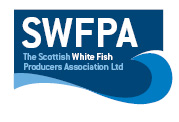 LONG LINE PositionsLong Line Position Info  West  point  60 58,40N              East  point  60 58,40N                         001 07,83W                                000 53,51WWest  point  60 57,50N              East  point  60 57,50N                       001 09,70W                                000 56,00W   South  point  60 59,74N            North  point  61 03,01N                          000 40,47W                                 000 49,12WDate17-07-2020Vessel Name & Reg NoSUFFOLK CHIEFTAIN LT372Skipper NameFRANCISCO ALVAREZ MIGUEZSkipper Email Addresssuffolkchieftain@satlink-mail.comSkipper Mobile No+33640049420